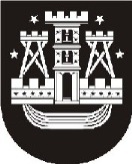 KLAIPĖDOS MIESTO SAVIVALDYBĖS MERASPOTVARKISDĖL klaipėdos miesto savivaldybės tarybos posėdžio sušaukimo2017 m. gegužės 18 d. Nr. M-33KlaipėdaVadovaudamasis Lietuvos Respublikos vietos savivaldos įstatymo 13 straipsnio 4 dalimi ir 20 straipsnio 2 dalies 1 punktu,šaukiu 2017 m. gegužės 25–26 d. 9.00 val. savivaldybės posėdžių salėje Klaipėdos miesto savivaldybės tarybos 27-ąjį posėdį.Darbotvarkė:1. Dėl pritarimo Memorandumui dėl bendradarbiavimo atvirų duomenų, duomenų analizės ir sprendimų priėmimo naudojantis duomenimis srityse. Pranešėja V. Venckutė-Palaitienė.2. Dėl Klaipėdos miesto savivaldybės seniūnaičių sueigos ir išplėstinės seniūnaičių sueigos nuostatų patvirtinimo. Pranešėja V. Venckutė-Palaitienė.3. Dėl Klaipėdos „Pajūrio“ pagrindinės mokyklos pavadinimo pakeitimo ir nuostatų patvirtinimo. Pranešėja L. Prižgintienė.4. Dėl Klaipėdos „Pakalnutės“ mokyklos-darželio pavadinimo pakeitimo ir nuostatų patvirtinimo. Pranešėja L. Prižginienė.5. Dėl Klaipėdos „Šaltinėlio“ mokyklos-darželio pavadinimo pakeitimo ir nuostatų patvirtinimo. Pranešėja L. Prižgintienė.6. Dėl Klaipėdos „Vyturio“ pagrindinės mokyklos pavadinimo pakeitimo ir nuostatų patvirtinimo. Pranešėja L. Prižgintienė.7. Dėl Klaipėdos „Saulėtekio“ pagrindinės mokyklos pavadinimo pakeitimo ir nuostatų patvirtinimo. Pranešėja L. Prižgintienė.8. Dėl Klaipėdos „Santarvės“ pagrindinės mokyklos pavadinimo pakeitimo ir nuostatų patvirtinimo. Pranešėja L. Prižgintienė.9. Dėl Klaipėdos Maksimo Gorkio pagrindinės mokyklos pavadinimo pakeitimo ir nuostatų patvirtinimo. Pranešėja L. Prižgintienė.10. Dėl Lietuvos vakarų krašto dainų šventės dalyvių apgyvendinimo. Pranešėja L. Prižgintienė.11. Dėl Klaipėdos miesto savivaldybės tarybos 2016 m. spalio 27 d. sprendimo Nr. T2-264 „Dėl Klaipėdos miesto savivaldybės švietimo įstaigų didžiausio leistino pareigybių skaičiaus nustatymo“. Pranešėja J. Ceplienė.12. Dėl Stalupėnų gatvės pavadinimo suteikimo. Pranešėjas V. Nausėda.13. Dėl atleidimo nuo vietinės rinkliavos. Pranešėja K. Petraitienė.14. Dėl atleidimo nuo vietinės rinkliavos už leidimo įrengti išorinę reklamą išdavimą. Pranešėja K. Petraitienė.15. Dėl Klaipėdos miesto savivaldybės tarybos 2017 m. vasario 23 d. sprendimo Nr. T2-48 „Dėl pritarimo projekto „Laikino apgyvendinimo namų infrastruktūros modernizavimas (Šilutės pl. 8)“ įgyvendinimui“ pakeitimo. Pranešėja E. Jurkevičienė.16. Dėl Klaipėdos miesto savivaldybės tarybos 2017 m. vasario 23 d. sprendimo Nr. T2-47 „Dėl pritarimo projekto „Laikino apnakvindinimo namų steigimas“ įgyvendinimui“ pakeitimo. Pranešėja E. Jurkevičienė.17. Dėl sutikimo perduoti savivaldybės turtą valstybės nuosavybėn. Pranešėjas E. Simokaitis.18. Dėl naudojimosi Klaipėdos miesto savivaldybei priklausančiomis elektromobilių įkrovimo stotelėmis tvarkos nustatymo. Pranešėjas E. Simokaitis.19. Dėl AB „Klaipėdos vanduo“ įstatinio kapitalo didinimo. Pranešėjas E. Simokaitis.20. Dėl sutikimo reorganizuoti Klaipėdos miesto savivaldybės įmonę „Sportininkų vaistinė“. Pranešėjas E. Simokaitis.21. Dėl Klaipėdos miesto savivaldybės tarybos 2012 m. sausio 27 d. sprendimo Nr. T2-30 „Dėl Klaipėdos miesto savivaldybės nuomojamo turto sąrašo patvirtinimo“ pakeitimo. Pranešėjas E. Simokaitis.22. Dėl savivaldybės būstų pardavimo. Pranešėjas E. Simokaitis.23. Dėl Viešame aukcione parduodamo Klaipėdos miesto savivaldybės privatizavimo objektų sąrašo patvirtinimo. Pranešėjas E. Simokaitis.24. Dėl turto perėmimo Klaipėdos miesto savivaldybės nuosavybėn ir jo perdavimo valdyti ir naudoti patikėjimo teise. Pranešėjas E. Simokaitis.25. Dėl mokyklinio autobuso perėmimo Klaipėdos miesto savivaldybės nuosavybėn ir jo perdavimo valdyti, naudoti ir disponuoti patikėjimo teise. Pranešėjas E. Simokaitis.26. Dėl atstovavimo Klaipėdos miesto savivaldybei Žydų kultūros paveldo kelio asociacijos visuotiniuose narių susirinkimuose. Pranešėjas N. Lendraitis.27. Dėl Klaipėdos miesto tautinių mažumų tarybos prie Klaipėdos miesto savivaldybės tarybos pirmininko patvirtinimo. Pranešėjas N. Lendraitis.28. Dėl 2017–2019 metų reprezentacinių Klaipėdos miesto festivalių sąrašo patvirtinimo. Pranešėjas N. Lendraitis.29. Dėl socialinio būsto nuomos sąlygų pakeitimo. Pranešėja D. Netikšienė.30. Dėl atleidimo nuo socialinio būsto nuomos mokesčio mokėjimo. Pranešėja D. Netikšienė.ParengėSavivaldybės tarybos ir mero sekretoriato vyriausioji specialistėVirginija Palaimienė, tel. 39 60 692017-05-18Savivaldybės merasVytautas Grubliauskas